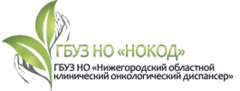 Государственное бюджетное учреждение здравоохранения Нижегородской области «Нижегородский областной клинический онкологический диспансер» В связи с расширением штата в ГБУЗ НО НОКОД требуется Медицинская сестра- анестезист (отделение анестезиологии и реанимации) в стационар №2 (Анкудиновское шоссе, д.1)Должностные обязанности:1. проведение подготовки к работе наркозно- дыхательной и контрольно- диагностической аппаратуры;2. оказание доврачебной медицинской помощи при неотложных состояниях;3. проведение общего обезболивания с ИВЛ под контролем врача.Требования:1.владение всеми применяемыми медицинскими технологиями медсестры - анестезиста при проведении анестезиологического пособия;2. опыт работы в отделении анестезиологии и реанимации не менее 3-х лет;3.среднее медицинское образование, по специальности: сестринское дело;4.наличие действующего сертификата по " СД в анестезиологии и реаниматологииРаботать в одном из крупнейших государственных учреждений Нижегородской области престижно!У нас вы найдете стабильность, надежность, взаимное доверие, соблюдение закона, доброе отношение!Мы предлагаем:Режим работы: с 8.00 до 16.00;оплата на период испытательного срока: 25 000 руб.;оформление по ТК РФ;обязательное социальное страхование в соответствии с законодательством РФ;оплачиваемый больничный листКонтактное лицо: специалист по кадрам Яблочкова Любовь ВладимировнаКонтактный номер телефона 831-282-16-24 (810), kadry3@nnood.ru